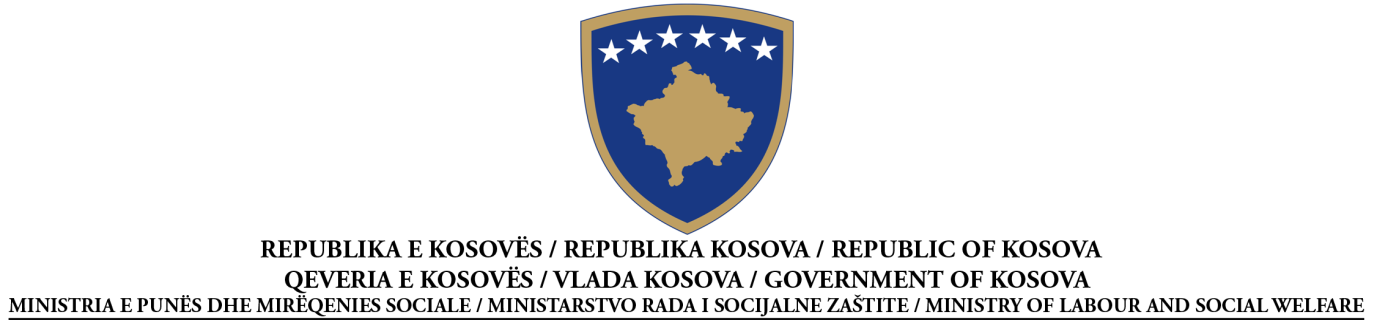 FRAMEWORK CONTRACT FOR PUBLIC / /  According to Article 40 of Law No. 04/L-042 on Public Procurement in KosovoDate of the preparation of the Notice:  15/12/2015This notice has been prepared in the LANGUAGES:SECTION I: CONTRACTING AUTHORITYI.1) NAME AND ADDRESS OF THE CONTRACTING AUTHORITY (CA)The contracting authority is purchasing on behalf of other contracting authoritiesIf yes, specify the identities of all Contracting Authorities entitled to Call-off under the terms of the contract or refer to an Annex.SECTION II: OBJECT OF THE CONTRACTII.1) DESCRIPTIONII.2) QUANTITY OR SCOPE OF THE CONTRACTII.3) DURATION OF THE CONTRACT OR TIME LIMITS FOR COMPLETIONSECTION III: LEGAL, ECONOMIC, FINANCIAL AND TECHNICAL INFORMATIONIII.1) CONDITIONS RELATING TO THE CONTRACTIII.2) CONDITIONS FOR PARTICIPATIONIII.3) CONDITIONS SPECIFIC TO SERVICE CONTRACTSSECTION IV: PROCEDUREIV.1) TYPE OF PROCEDUREIV.2) AWARD CRITERIAIV.3) ADMINISTRATIVE INFORMATIONSECTION V: COMPLEMENTARY INFORMATIONV.1) COMPLAINTSV.1.1) ADDRESS OF THE PROCUREMENT REVIEW BODY (PRB)V.2) ADDITIONAL INFORMATIONProcurement No209015040211 AlbanianSerbianEnglishOfficial name: Ministry of Labour and Social WelfareOfficial name: Ministry of Labour and Social WelfareOfficial name: Ministry of Labour and Social WelfareOfficial name: Ministry of Labour and Social WelfarePostal address: Street of KLAPostal address: Street of KLAPostal address: Street of KLAPostal address: Street of KLATown:  PristinePostal code: 10 000Postal code: 10 000Country: PristineContact point(s): Contact point(s): Telephone: 038/200/26 050 or 200/26/031Telephone: 038/200/26 050 or 200/26/031Email: Azemine.recica@rks-gov.netEmail: Azemine.recica@rks-gov.netFax: 038/212/831Fax: 038/212/831Internet address (if applicable):Internet address (if applicable):YesNoII.1.1) Contract title attributed by the contracting authority:“Distribution  of social relief”II.1.1) Contract title attributed by the contracting authority:“Distribution  of social relief”II.1.1) Contract title attributed by the contracting authority:“Distribution  of social relief”II.1.2)  Type of contract and location of works, place of delivery or of performance“Distribution  of social relief”II.1.2)  Type of contract and location of works, place of delivery or of performance“Distribution  of social relief”II.1.2)  Type of contract and location of works, place of delivery or of performance“Distribution  of social relief”   Works  Supplies    Services Execution Design and execution Realisation, by whatever means, of work, corresponding to the requirements Purchase Lease Rental Hire purchase A combination of theseMain site or location of works__________________________________________________Main place of delivery____________________________________________Main place of performanceII.1.3) The notice involves A public contract                  The establishment of  public framework                   II.1.3) The notice involves A public contract                  The establishment of  public framework                   II.1.3) The notice involves A public contract                  The establishment of  public framework                   II.1.4) Information on framework agreement (if applicable):Framework agreement with single operatorFramework agreement with several operators      Execution of the Contract:Call offs/Place OrdersSubsidiary Contracts/Mini-competition  	      Duration of framework agreement: in months ________24_______II.1.4) Information on framework agreement (if applicable):Framework agreement with single operatorFramework agreement with several operators      Execution of the Contract:Call offs/Place OrdersSubsidiary Contracts/Mini-competition  	      Duration of framework agreement: in months ________24_______II.1.4) Information on framework agreement (if applicable):Framework agreement with single operatorFramework agreement with several operators      Execution of the Contract:Call offs/Place OrdersSubsidiary Contracts/Mini-competition  	      Duration of framework agreement: in months ________24_______II.1.5) Short description of the object of  the contract“Distribution  of social relief”II.1.5) Short description of the object of  the contract“Distribution  of social relief”II.1.5) Short description of the object of  the contract“Distribution  of social relief”II.1.6) Common Procurement Vocabulary classification (CPV)9 3. 0 0. 0 0.0 0 -0 8II.1.6) Common Procurement Vocabulary classification (CPV)9 3. 0 0. 0 0.0 0 -0 8II.1.6) Common Procurement Vocabulary classification (CPV)9 3. 0 0. 0 0.0 0 -0 8II.1.7) Variants are accepted                 II.1.7) Variants are accepted                 II.1.7) Variants are accepted                 II.1.8) Division into lots                         II.1.8) Division into lots                         II.1.8) Division into lots                         Total quantity or scope (including all lots and options if applicable)“Distribution  of social relief”Duration in months __24  or days _____730____ (from the award of the contract)III.1.1) Performance security required               If yes, amount of performance security _______ or _10__ % of contract value. 25 monthly of the contract valueIII.1.2) Legal form to be taken by grouping of economic operators to whom the contract is to be awarded (if applicable)_______________________________________________________________________________III.1.3) Other particular conditions to which performance of the contract is subject                                                          III.2.1) Eligibility Requirements: 
1. Statements under oath that the economic operator  meet the eligibility requirements of Law no. 04/L-042 Article 65, as stated in Section III.1.1), shall be submitted in the form of Annex - OriginalEvidence regarding eligibility requirements: 
Documents that will be required as proof of fulfilments of eligibility requirements prior to contract award are:A certificate signed by the tax administration of the establishment of the economic operator in question is not delinquent in the payment of taxes at least until the last quarter of the year before submission of tender.A document issued by the court which confirms that the economic operator meets the "Compatibility Requirements" - original or certified copy. These documents must be submitted by the bidder before awarding the contract. Failure to submit such documentation, tender will be rejectedDocumentary evidence required: 
1. Evidence from ATK, only the winner 
2. Evidence from the original or court certified copy, only the winner.III.2.2) Professional Suitability: 
1. Registration of EO in professional register, commercial or corporate foundation in place of origine translated into, Albanian, English or Serbian. (Non-resident bidder by the current Kosovo Law No. 04/L-042 CCP 
2. Recording as VAT taxpayer 
3. Possession of Fiscal Number 

Documentary evidence required: A copy of the certificate of business); 1. Copy of the certificate of business); 
2. Certificates copy of the VAT registration 
3. Copy of the certificate of fiscal no.III.2.3) Economic and financial capacityN/AIII.2.4) Technical and professional capacity           1. ..Licenca by CBK that are checked in as a banking financial institution        2. A written statement to cover all of Kosovo municipalities from your institution's banking on those where you have no agreement with any unit banking institution licensed by the Central Bank.III.3.1) Execution of services is reserved to a particular professionIf yes, reference to the relevant law, regulation or administrative provision  ________________________________________________________III.3.2) Legal persons should indicate the names and professional qualifications of the staff responsible for the execution of the service              IV.1.1) Type of ProcedureIV.1.1) Type of Procedure Open IV.1.3) Reduction of number of the operators during the negotiations (negotiated procedure)Conduct the negotiations in successive stages            IV.1.3) Reduction of number of the operators during the negotiations (negotiated procedure)Conduct the negotiations in successive stages            Tick the appropriate box and delete the other  Lowest priceIV.3.1) Previous publications concerning the same contract If yes,Prior Indicative Notice: _____________________________________Other publications (if applicable):  ______________________________IV.3.2) Conditions for obtaining Time limit for receipt of requests for [tender dossier] [prequalification documents]:  date  05.01.2016   Payable documents               If yes, price _____________Terms and method of payment: ____________________________________________________IV.3.3) Time limit for receipt of [tenders][applications]: date _05_/__01_/_2016__     time _14______   place __Prishtina_____________IV.3.4) Time limits is shortened for submission of [tenders] [applications]:   yes      noIf yes, provide justification  _Given that the budget for the provision of social assistance so far has been in the budget of the Ministry of Finance and us as Minister was supposed to wait for the adoption of the budget by the Assembly of Kosovo, because so far the payment provisions of the distribution of aid social origin is made with a qualitative agreement signed by the management of the Ministry and representatives of banks, knowing that this agreement is valid until the end of 2015, we consider that it is necessary reduction of the time limit provided that the distribution of aid for the month of January 2016 do nji bank licensed CBK, so we require reduction of the period of 30 to 20 days.IV.3.5) Is tender security needed:If yes, the value of tender security ________5.000.00________________Validity of tender security in days _120_____ or months __4_________IV.3.6) Tender validity period: Until: date: ___/___/______   days _90_______ or months ___3____IV.3.7) Tender opening meeting: date 05_01__/2016___/______     time __14.30_____   place _Prishtina______________Any interested party may file a complaint with the Procurement Review Body, according to the provisions of Title IX of Law No. 04/L-042, Law on Public Procurement in Kosovo.Official name: Public Procurement BodyOfficial name: Public Procurement BodyOfficial name: Public Procurement BodyAddress of the PRB:  Str, GaribaldiAddress of the PRB:  Str, GaribaldiAddress of the PRB:  Str, GaribaldiTown: PrishtinaTown: PrishtinaPostal code:Electronic address (if applicable):Electronic address (if applicable):Electronic address (if applicable):Contact person:E-mail:E-mail:Telephone:Fax:Fax:Note: Economic operators will be entitled to submit a tender, request to participate and other documents required or permitted to be filed during the conduct of a procurement activity in Albanian, Serbian or English. Add other information: